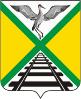  СОВЕТ МУНИЦИПАЛЬНОГО РАЙОНА                                                     «ЗАБАЙКАЛЬСКИЙ РАЙОН»VI - СОЗЫВАРЕШЕНИЕп.г.т.Забайкальск29 ноября 2019                                                                                                № 299Об удовлетворении протеста заместителяпрокурора Забайкальского района от 31.10.2019 года №07-22-2019/4724      Рассмотрев протест заместителя прокурора  Забайкальского  района от 31.10.2019 года №07-22-2019/4724 на решение Совета муниципального района «Забайкальский район» от 22 октября 2010 года №138 «Об утверждении Положения « О межбюджетном процессе в муниципальном районе «Забайкальский район», руководствуясь Федеральным законом от 06.10.2003 № 131-ФЗ «Об общих принципах организации местного самоуправления в Российской Федерации», Уставом муниципального района «Забайкальский район»  Забайкальского края, Совет муниципального района «Забайкальский район» решил:    1. Протест  прокурора  Забайкальского  района на решение Совета муниципального района «Забайкальский район» от 22 октября 2010 года №138 «Об утверждении Положения « О межбюджетном процессе в муниципальном районе «Забайкальский район» - удовлетворить.  2.Настоящее решение вступает в силу после подписания.   3.Направить настоящее решение  в прокуратуру Забайкальского района.Председатель Совета муниципальногорайона «Забайкальский район»                                                       В.И.Сигунова